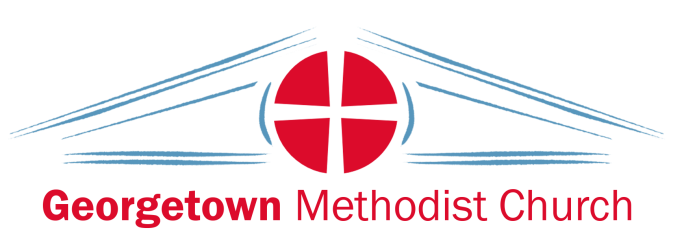 BOOKING FORMName of person booking Hall:……………………………………………………………………….Tel:..........................................	Mobile:……………………………………………….Address:……………………………………………………………………………………………………………………………………………………………………………………………………………………………………………………………………………………………Reason for hire:	……………………………………………………………………Date of hire:		……………………………………………………………………Time:			……………………………………………………………………Approx. number of adults & children:………………………………………..….Cost of hire: 		£60		Per half day Returnable Deposit:	£100		Non-returnable in the event of damage or litterAll payable at time of booking by cheque made payable to ‘Georgetown Methodist Church’, cash or bank transfer:I agree to the ‘Terms of Hall Booking’ (attached) including:                                                         (please tick)    I will supply my own bin bags and remove all bags from the premises/car park after party    No alcohol is allowed on the premises / car parkSignature of person booking:……………………………………………………………………………Signature of person authorising booking:…………………………………………………………Date:………………………………………Account name:Georgetown Royal Crescent Methodist ChurchBank:NatWest International, 16 Library Place, St HelierBranch sort code:60 - 12 - 03Account number:06316298For office use only:  Deposit received:………….…………………………..        Deposit returned:…………………………………….Hire payment  received:.…………………………..         Hire payment to Treasurer:……………………..  Keys out:……………………….…………………………..        Keys returned:…………………………………………